Online conferentie PATCH 22 en 24 september 2020AgendaSpreker: L. van der Schee19.00 – 19.05 uur	Welkom heten19.05 – 19.15 uur 	Algemene informatie over de PATCH studie en het verloop van de studie Spreker: M. M. Laclé19.15 – 19.25 uur	Deel 1: Differentiatiegraad (uitleg en voorbeelden)19.25 – 19.40 uur 	Deel 1: Differentiatiegraad (vragen en discussie)19.40 – 19.50 uur 	Deel 2: Lymfangioinvasie (uitleg en voorbeelden)19.50 – 20.05 uur 	Deel 2: Lymfangioinvasie (vragen en discussie)20.05 – 20.15 uur	Deel 3: Budding & PDC (uitleg en voorbeelden)20.15 – 20.25 uur	Deel 3: Budding & PDC (vragen en discussie)20.25 – 20.35 uur	Deel 4: Invasiediepte (uitleg en voorbeelden)20.35 – 20.45 uur	Deel 4: Invasiediepte (vragen en discussie)20.45 – 20.55 uur	Deel 5: Muscularis mucosae (uitleg en voorbeelden)20.55 – 21.05 uur	Deel 5: Muscularis mucosae (vragen en discussie)21.05 – 21.15 uur	Uitleg over vervolg en over SlideScore 21.15 – 21.30 uur	Rondvraag en afsluiting Gegevens online bijeenkomst 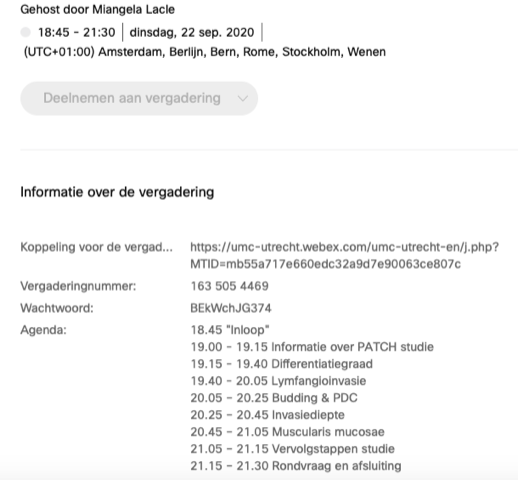 